Beküldési határidő: 2021. december 21.12.00 óra.Kalandra fel!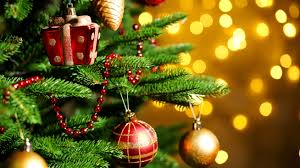 December közepén a családok apraja nagyja készül, gyertyát gyújt, várakozik, süteményt süt, bekuckózik. Ilyenkor is különösen fontos a biztonság. Oldja meg az ünnepi totót, majd küldje vissza a helyes megoldást. A beküldők között összesen 3 db ajándékcsomagot sorsolunk ki, melyet a roma nemzetiségi önkormányzatok elnökei részére juttatunk el. A csomag tartalma: játék. A helyes megoldást beküldheti e-mailben, scannelve, Messengeren, képernyő fotó formájában.Kérem, a helyes megoldást karikázza be, vagy jelölje „X”-el, vagy húzza alá. Esetenként több megoldás is lehetséges.1.Hány éves kor a büntethetőség korhatára ma Magyarországon?14, néhány bűncselekménynél 12 (pl. rablás, emberölés)14162.Hány éves koráig felel a szülő hivatalosan gyermekéért?1416183.Mi az a webkártya?Internetes vásárláshoz használható olyan virtuális kártya, amely készpénz felvételre nem alkalmas. Mindössze az internetes vásárlásokhoz szükséges adatokat tartalmazza. Arra átvezethető a vásárláshoz szükséges összeg. Kényelmes és biztonságos. Saját számlavezető bankban lehet igényelni. Egy betegbiztosítási kártya.Az adókártya egy formája.4.Legkevesebb hány perc kell egy betörőnek ahhoz, hogy átkutassa az Ön lakását?5675.Kit kell feltétlenül tájékoztatni az ún. unokázós csalók új módszeréről?A gyermekeimet.Idős hozzátartozóimat, ismerőseimet.Senkit nem kell, mert a rendőrség megtette már.6.Alkalom szüli a tolvajt. Melyik leírt cselekményre illik a mondás?A vásárló a karácsonyi bevásárlásnál az autó hátsó ülésére rakja a megvásárolt tv-t, bezárja az autót, megy tovább a következő boltba. Amikor visszaért az autóhoz, annak ablaka betört, a hátsó ülésen csak a tv. hűlt helyét találja. A kár: 120.000,-Ft.A téli szünetben síelni utazik egy család. Indulófélben egy közös szelfit készítenek a bőröndökön ülve. Kiírják a közösségi oldalra, hogy „Hurrá! Indulás Kékestetőre 5 napra.” Amikor hazaérnek, a házban észlelik, hogy ismeretlenek betörtek, műszaki cikkeket vittek el. A kár: közel 2 millió Ft.C.)	A zsúfolt piacon savanyú káposztát vásárol egy férfi, majd pénztárcáját a kosara tetejére rakja. Kisvártatva észlelte, hogy eltűnt a tárca, amiben 33.000,-Ft volt. 7.Kinek a dolga Magyarországon a bűnmegelőzés?A rendőrség feladatai közé tartozik.Az oktatási intézmények és a rendőrség együtt végzi ezeket a feladatokat.Az országban a legtöbb szervezet, a hét minden napján végez bűnmegelőzési tevékenységet. Pl. kulturális és sportprogramok, zeneiskolai képzés, közös játék stb. 8.Melyik hirdetés kelt Önben gyanút?A.).Használt gyermekjátékok és könyvek eladók. Kérésre valamennyiről fotót küldök. 	Ár: 20.000,-Ft. Alkuképes. Utánvéttel fizetendő.  B.).Garázsban tartott, nagyon jó állapotú Renault Thalia második tulajdonostól eladó, ára 400.000,-Ft. Kérésre fotót küldök róla. Az ár előre fizetendő, legalább a fele mint foglaló.Iphone 12 eladó 220.000,-Ft-ét. Mivel alkalmi vétel, az árat előre kérem.Svájcban felszolgáló munka 10.000,-Ft/óra fizetésért. Nyelvtudás nem szükséges. Kérem alkosson rövid véleményt a roma nemzetiségi önkormányzatok elnökei részére szervezett online továbbképzés sorozatról.Unalmas volt.Hasznos ismereteket nyújtott.Segítette az áldozattá válás megelőzését.Egyéb vélemény – köszönöm visszajelzését!……………………………………………………………………………………………………………………………………………………………………………………………….Beküldési határidő: 2021. december 21.12.00 óra.